Старт:  Участники стартуют в определённое время со школьной, асфальтированной площадки . В свою стартовую минуту. Ребята собираются заблаговременно до своего старта, получают электронные чипы  и необходимую информацию. Старт участника осуществляется по стартовой станции.  Дистанция:  Дистанция проходит на территории школы 24.  Участники проходят дистанцию в заданном направлении, осуществляя отметку электронным чипом  на каждом контрольном пункте.  Нарушать порядок прохождения дистанции строго запрещено! Количество контрольных пунктов: 21 Финиш:  После прохождения всех контрольных пунктов в  правильном направлении и порядке  участник двигается на финиш, там отмечают финишную станцию. Дистанция завершена. После участник проходит считку и получает результат.  Схема:        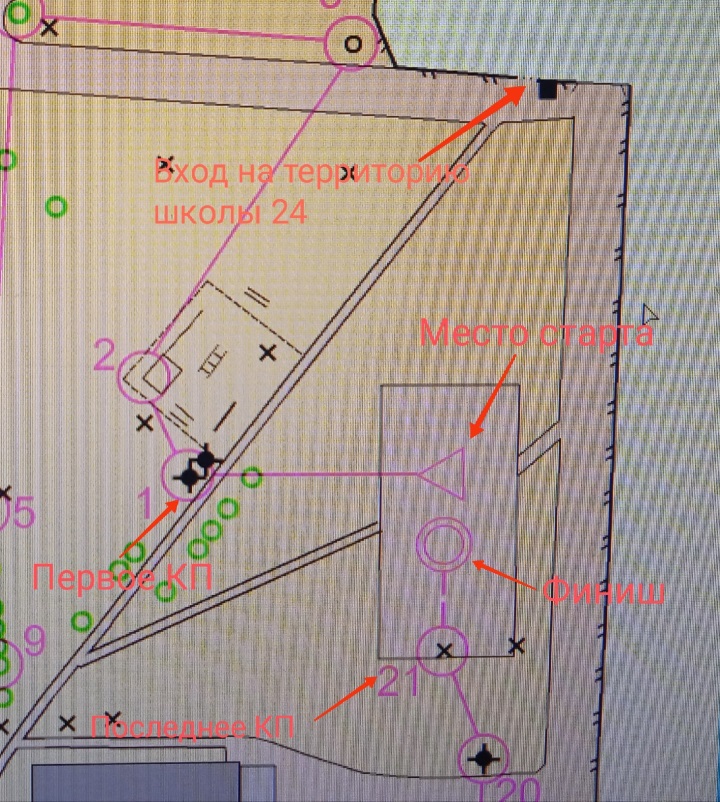 